Dodatek č. 2 ke Smlouvě o dílo č. 210696I.Objednatel: 	         NÁRODNÍ MUZEUM         příspěvková organizace nepodléhající zápisu 
         do obchodního rejstříku, zřízená zřizovací listinou č. j.
         17461/2000 ze dne 27. 12. 20002.   Zhotovitel:	        LN-Design, s.r.o.II.Shora jmenované smluvní strany uzavřely dne 16. 6. 2021 Smlouvu o dílo č. 210696 (dále jen „Smlouva“).III.Obě strany se dohodly na dodatečné úpravě díla dle požadavků Objednatele. Z tohoto důvodu se navyšuje cena díla dle cenové nabídky (Příloha č. 1) o 56 640 Kč bez DPH, tj. 68 534,4 Kč včetně DPH. Celková částka tak po navýšení činí 902 350 Kč bez DPH, 
tj. 1 091 843,5 včetně DPH.IV.Ostatní ustanovení a přílohy Smlouvy se nemění. Tento dodatek je vyhotoven ve třech exemplářích s platností originálu, z nichž Objednatel obdrží dva a Zhotovitel jeden podepsaný výtisk.Tento dodatek nabývá platnosti dnem jeho podpisu oběma smluvními stranami a účinnosti dnem zveřejnění v registru smluv.Smluvní strany prohlašují, že tento dodatek ke smlouvě byl sepsán podle jejich pravé a svobodné vůle, nikoli v tísni nebo za jinak jednostranně nevýhodných podmínek. Dodatek si přečetli, souhlasí bez výhrad s jeho obsahem a na důkaz toho připojují své podpisy.Seznam příloh:Příloha č. 1 – Cenová nabídkaPříloha č. 1 – Cenová nabídla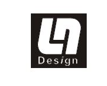 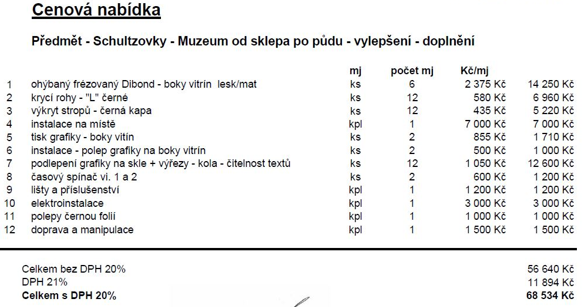 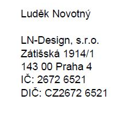 Se sídlem:Václavské nám. 68, 115 79 Praha 1IČ:00023272DIČ:CZ 00023272Zastoupené:Prof. PhDr. Michalem Stehlíkem, PhD., náměstkemgenerálního ředitele pro centrální sbírkotvornou a výstavní činnost(dále jen „objednatel“)Se sídlem:Zátišská 1914/1, 143 00 Praha 4IČO:26726521DIČ:CZ26726521Zastoupené:Ing. Luďkem NovotnýmČíslo účtu:xxxxxxxxxxxxxxx(dále jen „zhotovitel“)V Praze dne           V Praze dne              Národní muzeumProf. PhDr. Michal Stehlík, Ph.D.náměstek pro centrální sbírkotvornou a výstavní činnostObjednatelIng. Luděk NovotnýZhotovitel